УКАЗГЛАВЫ РЕСПУБЛИКИ КРЫМО СОЗДАНИИ СОВЕТА ПРИ ГЛАВЕ РЕСПУБЛИКИ КРЫМПО ВЗАИМОДЕЙСТВИЮ С ОБЩЕРОССИЙСКИМОБЩЕСТВЕННО-ГОСУДАРСТВЕННЫМ ДВИЖЕНИЕМ ДЕТЕЙИ МОЛОДЕЖИ И ЕГО РЕГИОНАЛЬНЫМ ОТДЕЛЕНИЕМ В РЕСПУБЛИКЕ КРЫМВ соответствии с пунктом 7 статьи 6 Федерального закона от 14 июля 2022 года N 261-ФЗ "О Российском движении детей и молодежи", статьями 64, 65 Конституции Республики Крым, статьями 10, 12 Закона Республики Крым от 19 июля 2022 года N 307-ЗРК/2022 "Об исполнительных органах Республики Крым" постановляю:1. Создать Совет при Главе Республики Крым по взаимодействию с Общероссийским общественно-государственным движением детей и молодежи и его региональным отделением в Республике Крым.2. Утвердить должностной состав Совета при Главе Республики Крым по взаимодействию с Общероссийским общественно-государственным движением детей и молодежи и его региональным отделением в Республике Крым согласно приложению 1.3. Утвердить Положение о Совете при Главе Республики Крым по взаимодействию с Общероссийским общественно-государственным движением детей и молодежи и его региональным отделением в Республике Крым согласно приложению 2.Глава Республики КрымС.АКСЕНОВг. Симферополь31 октября 2022 годаN 286-УПриложение 1к УказуГлавы Республики Крымот 31.10.2022 N 286-УДОЛЖНОСТНОЙ СОСТАВСОВЕТА ПРИ ГЛАВЕ РЕСПУБЛИКИ КРЫМ ПО ВЗАИМОДЕЙСТВИЮС ОБЩЕРОССИЙСКИМ ОБЩЕСТВЕННО-ГОСУДАРСТВЕННЫМ ДВИЖЕНИЕМ ДЕТЕЙИ МОЛОДЕЖИ И ЕГО РЕГИОНАЛЬНЫМ ОТДЕЛЕНИЕМ В РЕСПУБЛИКЕ КРЫМПредседатель Совета при Главе Республики Крым по взаимодействию с Общероссийским общественно-государственным движением детей и молодежи и его региональным отделением в Республике Крым - Глава Республики Крым;заместитель Председателя Совета при Главе Республики Крым по взаимодействию с Общероссийским общественно-государственным движением детей и молодежи и его региональным отделением в Республике Крым - заместитель Председателя Совета министров Республики Крым - министр труда и социальной защиты Республики Крым;секретарь Совета при Главе Республики Крым по взаимодействию с Общероссийским общественно-государственным движением детей и молодежи и его региональным отделением в Республике Крым - председатель Государственного комитета молодежной политики Республики Крым.Члены Совета:заместитель начальника - начальник отделения организации деятельности подразделений по делам несовершеннолетних отдела организации деятельности участковых уполномоченных полиции и подразделений по делам несовершеннолетних Министерства внутренних дел по Республике Крым (с согласия);заместитель Председателя Государственного Совета Республики Крым (с согласия);министр внутренней политики, информации и связи Республики Крым;министр здравоохранения Республики Крым;министр культуры Республики Крым;министр курортов и туризма Республики Крым;министр образования, науки и молодежи Республики Крым;министр спорта Республики Крым;председатель совета регионального отделения Общероссийского общественно-государственного движения детей и молодежи в Республике Крым (с согласия);региональный координатор проекта "Навигаторы детства" в Республике Крым (с согласия);уполномоченный по правам ребенка в Республике Крым (с согласия).Приложение 2к УказуГлавы Республики Крымот 31.10.2022 N 286-УПОЛОЖЕНИЕО СОВЕТЕ ПРИ ГЛАВЕ РЕСПУБЛИКИ КРЫМ ПО ВЗАИМОДЕЙСТВИЮС ОБЩЕРОССИЙСКИМ ОБЩЕСТВЕННО-ГОСУДАРСТВЕННЫМ ДВИЖЕНИЕМ ДЕТЕЙИ МОЛОДЕЖИ И ЕГО РЕГИОНАЛЬНЫМ ОТДЕЛЕНИЕМ В РЕСПУБЛИКЕ КРЫМI. Общие положения1.1. Совет при Главе Республики Крым по взаимодействию с Общероссийским общественно-государственным движением детей и молодежи и его региональным отделением в Республике Крым (далее - Совет) является постоянно действующим коллегиальным координационным (совещательным) органом.Настоящее Положение определяет компетенцию Совета по вопросам взаимодействия с Общероссийским общественно-государственным движением детей и молодежи (далее - Движение) и его региональным отделением в Республике Крым, порядок принятия Советом решений, иным вопросам, относящимся к его деятельности.1.2. Совет в своей деятельности руководствуется Конституцией Российской Федерации, федеральными конституционными законами, федеральными законами и иными нормативными правовыми актами Российской Федерации, Конституцией Республики Крым, законами Республики Крым и нормативными правовыми актами Республики Крым, а также настоящим Положением.II. Цели и задачи Совета2.1. Целями деятельности Совета являются:- координация и мониторинг деятельности регионального отделения Движения в Республике Крым, местных и первичных отделений;- содействие в разработке и реализации мероприятий по поддержке Движения, регионального отделения Движения в Республике Крым;- оказание поддержки региональному отделению Движения в Республике Крым, в том числе в его взаимодействии с государственными и муниципальными учреждениями и иными организациями;- иные цели, определенные пунктом 1 статьи 2 Федерального закона от 14 июля 2022 года N 261-ФЗ "О российском движении детей и молодежи" (далее - Федеральный закон N 261-ФЗ).2.2. Основными задачами Совета являются:- осуществление взаимодействия с региональным отделением Движения в Республике Крым, а также местными и первичными отделениями;- организация участия исполнительных органов Республики Крым, в ведении которых находятся вопросы образования, молодежной и семейной политики, здравоохранения, социальной политики, физической культуры и спорта, безопасности и охраны правопорядка, культуры, в деятельности регионального отделения Движения в Республике Крым, а также местных и первичных отделений;- содействие осуществлению профессиональной ориентации с привлечением организаций-работодателей, осуществляющих свою деятельность на территории Республики Крым;- вовлечение в работу регионального отделения Движения в Республике Крым детско-юношеских и молодежных объединений, осуществляющих социально значимую деятельность на территории Республики Крым;- осуществление взаимодействия с образовательными организациями, научными центрами и профессиональными сообществами в целях изучения тиражирования лучших практик, методик по вопросам развития Движения, воспитания детей и молодежи в Республике Крым;- мониторинг и подготовка рекомендаций целевой поддержки перспективных детских и молодежных инициатив и проектов, в том числе за счет средств бюджета Республики Крым и местных бюджетов;- участие в экспертной оценке заявок, представляемых на конкурсы, организованные в рамках деятельности Движения, региональным отделением Движения в Республике Крым, а также местными и первичными отделениями;- оказание содействия в обеспечении финансирования деятельности регионального отделения Движения в Республике Крым, а также местных и первичных отделений;- содействие развитию институтов наставничества, менторства и тьюторства в целях совершенствования подходов работы с детьми и молодежью.III. Основные функции СоветаСовет в целях реализации своих задач осуществляет следующие функции:3.1. Рассматривает предложения Правления Движения, исполнительных органов Республики Крым, органов местного самоуправления муниципальных образований в Республике Крым и организаций по вопросам взаимодействия с Движением, региональным отделением Движения в Республике Крым, а также местными и первичными отделениями;3.2. Формирует предложения по реализации положений Федерального закона N 261-ФЗ;3.3. Рассматривает и анализирует результаты деятельности исполнительных органов Республики Крым, органов местного самоуправления муниципальных образований в Республике Крым по вопросам содействия Движению, региональному отделению Движения в Республике Крым, а также местным и первичным отделениям;3.4. Дает исполнительным органам Республики Крым, органам местного самоуправления муниципальных образований в Республике Крым предложения и рекомендации по повышению эффективности взаимодействия с Движением, региональным отделением Движения в Республике Крым, а также местными и первичными отделениями;3.5. Разрабатывает меры по реализации предложений, поручений Правления Движения.IV. Права СоветаСовет для решения возложенных на него задач и функций имеет следующие права:4.1. Приглашать на заседания Совета и заслушивать должностных лиц, представителей территориальных органов федеральных органов исполнительной власти, исполнительных органов Республики Крым, органов местного самоуправления муниципальных образований в Республике Крым и организаций, не входящих в состав Совета, представителей детских объединений по вопросам, относящимся к компетенции Совета;4.2. Запрашивать и получать в установленном порядке от исполнительных органов Республики Крым, органов местного самоуправления муниципальных образований в Республике Крым и организаций необходимые для осуществления функций Совета информацию, материалы и документы;4.3. Формировать из состава своих членов профильные группы в соответствии с основными целями и задачами Совета.V. Организация деятельности Совета5.1. Совет формируется в составе председателя Совета, заместителя председателя Совета, секретаря Совета, членов Совета.Должностной состав Совета утверждается указом Главы Республики Крым.5.2. Председателем Совета является Глава Республики Крым.Председатель Совета выполняет следующие функции:- руководит деятельностью Совета, определяет перечень, сроки и порядок рассмотрения вопросов на заседаниях Совета;- принимает решения о проведении заседаний, а также о форме заседания Совета (очная или заочная);- утверждает повестку дня заседания Совета;- проводит заседания Совета;- подписывает протоколы заседаний Совета и другие документы, связанные с деятельностью Совета;- распределяет текущие обязанности между членами Совета.5.3. Заместитель председателя Совета:- выполняет функции в рамках своей компетенции, направленные на обеспечение выполнения задач Совета;- осуществляет функции председателя Совета во время его отсутствия (командировка, отпуск, болезнь и др.).5.4. Секретарь Совета:- участвует в работе по подготовке вопросов для рассмотрения на заседаниях Совета, осуществляет подготовку заседаний Совета и документационное обеспечение деятельности Совета;- информирует членов Совета о форме, повестке дня, дате, времени и месте проведения заседания Совета, представляет членам Совета информационно-аналитические материалы по рассматриваемым вопросам, листы заочного голосования (в случае проведения заочного заседания Совета) не менее чем за 3 рабочих дня до даты заседания Совета. В случае поступления от членов Совета предложений, предусмотренных пунктом 5.6 настоящего Положения, секретарь Совета направляет членам Совета актуализированную повестку дня заседания Совета не менее чем за 2 рабочих дня до даты заседания Совета;- ведет протоколы заседаний Совета;- выполняет в рамках своей компетенции поручения председателя Совета, заместителя председателя Совета;- по поручению председателя Совета, по инициативе заместителя председателя Совета, членов Совета приглашает на заседание Совета должностных лиц, представителей территориальных органов федеральных органов исполнительной власти, исполнительных органов Республики Крым, органов местного самоуправления муниципальных образований в Республике Крым и организаций, не входящих в состав Совета, представителей детских объединений;- осуществляет контроль за реализацией решений Совета;- участвует в заседаниях Совета с правом голоса.Информационно-документационное взаимодействие секретаря Совета с членами Совета осуществляется способом, позволяющим подтвердить факт и дату направления материалов, информации.5.5. Члены Совета вправе:- инициировать заседания Совета путем устного или письменного уведомления председателя Совета не менее чем за 10 рабочих дней до предлагаемой даты заседания;- обращаться к председателю Совета, заместителю председателя Совета по вопросам, входящим в компетенцию Совета, в письменной или устной форме.5.6. Члены Совета готовят предложения для рассмотрения на заседаниях Совета и направляют их в адрес председателя Совета не менее чем за 3 рабочих дня до даты заседания Совета.5.7. Члены Совета осуществляют свою деятельность на безвозмездной основе.5.8. Члены Совета участвуют в работе Совета лично, делегирование полномочий не допускается.5.9. Основной организационной формой деятельности Совета являются заседания Совета.5.10. Заседания совета проводятся в очной или заочной форме, в том числе в режиме видео-конференц-связи, по решению председателя Совета, в случае его отсутствия - заместителя председателя Совета.5.11. Заседания Совета проводятся по мере необходимости, но не реже одного раза в полгода.5.12. Повестку дня заседания Совета формирует секретарь Совета, в том числе по предложениям членов Совета, поступившим в соответствии с пунктом 5.6 настоящего Положения.5.13. Заседание Совета считается правомочным, если на нем присутствует не менее половины членов Совета.В ходе заседания решения Совета принимаются путем открытого голосования простым большинством голосов. При равенстве голосов решающим является голос председателя Совета, в случае его отсутствия - голос заместителя председателя Совета.5.14. Решения, принятые на заседаниях Совета, оформляются протоколом заседания Совета (далее - протокол), который подписывает председатель Совета и секретарь Совета. В случае отсутствия председателя Совета протокол подписывает заместитель председателя Совета.5.15. В протоколе указываются:- номер протокола и дата проведения заседания Совета;- список членов Совета, присутствовавших на заседании Совета;- список лиц, приглашенных на заседание Совета;- перечень и содержание рассматриваемых вопросов;- решения, принятые по результатам рассмотрения вопросов;- предложения и замечания членов Совета (при наличии);- особое мнение члена Совета (при наличии).5.16. Протокол в течение 3 рабочих дней со дня его подписания направляется членам Совета способом, позволяющим подтвердить факт и дату отправления.5.17. В случае несогласия с решением, принятым Советом, член Совета в течение 3 рабочих дней с даты получения протокола излагает в письменной форме свое мнение, которое передается секретарю Совета и приобщается к протоколу заседания.Изложение особого мнения не освобождает члена Совета от необходимости исполнять принятые на заседании Совета решения.5.18. Решения Совета, принимаемые в пределах его полномочий, носят рекомендательный характер.Контроль за исполнением решений Совета осуществляется секретарем Совета.5.19. В соответствии с основными целями и задачами Совета по решению председателя Совета при Совете могут создаваться профильные (рабочие) группы для решения текущих вопросов, относящихся к его компетенции.5.20. План работы Совета на очередной календарный год (далее - план работы Совета) утверждается на заседании Совета.Проект плана работы Совета формируется до 15 декабря текущего года на основании предложений лиц, входящих в состав Совета.Контроль за исполнением плана работы Совета осуществляется председателем Совета.VI. Обеспечение деятельности Совета6.1. Организационно-техническое и информационное обеспечение деятельности Совета осуществляет Государственный комитет молодежной политики Республики Крым.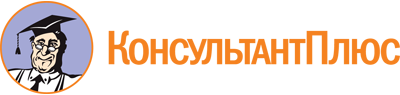 Указ Главы Республики Крым от 31.10.2022 N 286-У
"О создании Совета при Главе Республики Крым по взаимодействию с Общероссийским общественно-государственным движением детей и молодежи и его региональным отделением в Республике Крым"
(вместе с "Положением о Совете при Главе Республики Крым по взаимодействию с Общероссийским общественно-государственным движением детей и молодежи и его региональным отделением в Республике Крым")Документ предоставлен КонсультантПлюс

www.consultant.ru

Дата сохранения: 10.11.2022
 31 октября 2022 годаN 286-У